Администрация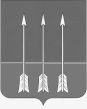 закрытого административно-территориального                      образования Озерный Тверской областиП О С Т А Н О В Л Е Н И Е17.02.2022				                                                                          № 34Об утверждении перечня государственного имущества Тверской области, предлагаемого к передаче из государственной собственности Тверской области в муниципальную собственность ЗАТО Озерный Тверской области	В соответствии с распоряжением Правительства РФ от 06.09.2021 № 2463-р «О выделении Минкультуры России из резервного фонда Правительства Российской федерации в 2021 г. бюджетных ассигнований» в целях модернизации общедоступных муниципальных библиотек в части комплектования книжных фондов, руководствуясь статьей 36 Устава ЗАТО Озерный администрация ЗАТО Озерный постановляет:	1. Утвердить перечень государственного имущества Тверской области, предлагаемого к передаче из государственной собственности Тверской области в муниципальную собственность ЗАТО Озерный Тверской области (приложения 1,2). 	2.		Контроль за исполнением настоящего постановления возложить на руководителя отдела культуры и спорта администрации ЗАТО Озерный Тверской области Л. В. Хапову.  3.	Опубликовать постановление в газете «Дни Озерного» и разместить на официальном сайте муниципального образования ЗАТО Озерный в сети Интернет (www.ozerny.ru).4. Постановление вступает в силу со дня его подписания.  Исполняющий обязанности Главы ЗАТО Озерный                                                            А.Н. КомаровСписок книг для передачи в муниципальную собственность ЗАТО ОзерныйСписок книг для передачи в муниципальную собственность ЗАТО ОзерныйПриложение 1к постановлению администрацииЗАТО Озерный от 17.02.2022  №34№п/пНаименованиеКол-воэкз.Цена 1 экз., с НДСОбщая стоимость всех экз., с НДС1Шаламов В.Т. "Колымские рассказы" в одном томе1768,90768,902Филиппов В.В., Елисеев М.Б. 100 главных битв Древней Руси и Московского Царства11024,101024,103Логинов А.А. 100 главных битв Российской империи11312,301312,304Железняков А.Б. 100 лучших ракет СССР и России. Первая энциклопедия отечественной ракетной техники11394,801394,805Рейнфельд Ф. 1001 блестящий способ выигрывать в шахматы (2-ое изд.)1572,00572,006Никонов В.А. 1612-й. Как Нижний Новгород Россию спасал1489,50489,507Оруэлл Дж. 1984. Скотный двор1410,30410,308Васильев Б.Л. А зори здесь тихие...1448,80448,809Бернс Л., Шулган К. Автономия. Как появился автомобиль без водителя и что это значит для нашего будущего1678,70678,7010Гайдар А.П., Гроссман В.С., Катаев В.П. и др. Библиотека Победы. Том 1. Проза1500,50500,5011Толстой А.Н., Шишков В.Я., Шолохов М.А. и др. Библиотека Победы. Том 2. Проза1500,50500,5012Пастернак Б.Л., Симонов К.М., Твардовский А.Т. и др. Библиотека Победы. Том 3. Поэзия1500,50500,5013Симонов К., Берггольц О., Зощенко М. и др. Библиотека Победы. Том 4. Драматургия1500,50500,5014Толстой А.Н., Иванов В.В., Леонов Л.М. и др. Библиотека Победы. Том 5. Публицистика1500,50500,5015Кондратенко С.Ю. Битва за Тулу. "Остановить Гудериана!"1719,40719,4016Барятинский М.Б. Блицкриг Гитлера. «Молниеносная война»11064,801064,8017Несоленый С.В. Броненосный крейсер «Громобой»11064,801064,8018Стюарт К. Вселенная на ладони: основные астрономические законы и открытия1489,50489,5019Скалдина О.В., Слиж Е.А. Красная книга. Животные мира1530,20530,2020Хокинг С. Краткие ответы на большие вопросы1555,50555,5021Фейган Б. Малый ледниковый период: Как климат изменил историю, 1300–18501654,50654,5022Уорринг К. Математика на ладони1513,70513,7023Гранин Д.А. Мой лейтенант. Зубр1448,80448,8024Шолохов М.А. Они сражались за Родину1448,80448,8025Поляринов А.В. Риф1255,20255,2026Никоноров А.В. Роботы: иллюстрированный путеводитель1572,00572,0027Карамзин Н.М., Сомов О.М., Пушкин А.С. и др. Российская историческая проза. Том 1. Книга 11500,50500,5028Гоголь Н.В., Булгарин Ф.В., Полевой Н.А. Российская историческая проза. Том 1. Книга 21500,50500,5029Соловьев В.С., Писемский А.Ф. Российская историческая проза. Том 2. Книга 11500,50500,5030Толстой А.К., Салиас де Турнемир Е.А. Российская историческая проза. Том 2. Книга 21500,50500,5031Данилевский Г.П., Мордовцев Д.Л. Российская историческая проза. Том 3. Книга 11500,50500,5032Мережковский Д.С. Российская историческая проза. Том 3. Книга 21500,50500,5033Платонов А.П., Тынянов Ю.Н., Алданов М.А. и др. Российская историческая проза. Том 4. Книга 11500,50500,5034Чулков Г.И., Блок А.А. Российская историческая проза. Том 4. Книга 21500,50500,5035Катаев В.П., Гранин Д.А. Российская историческая проза. Том 5. Книга 11500,50500,5036Зиновьев А.А., Солженицын А.И., Гранин Д.А. Российская историческая проза. Том 5. Книга 21500,50500,5037Черкасов А.Т., Москвитина П.Д. Сказания о людях тайги: Хмель. Конь Рыжий. Черный тополь11024,101024,1038Воробьев К.Д. Убиты под Москвой. Крик. Повести1448,80448,8039Шваб К. Четвертая промышленная революция1695,20695,2040Теккерей У. Ярмарка тщеславия (с иллюстрациями)1530,20530,2041Рубина Д. Яша, ты этого хотел?1735,90735,9042Прудовский С. "Спасская красавица". 14 лет в ГУЛАГе агронома Кузнецова1429,22429,2243Лившиц Е.К. "Я с мертвыми не развожусь!..". Воспоминания. Дневники. Письма1737,22737,2244Дмитриева О. DIY для школы и детского творчества1600,71600,7145Ливио Марио φ — Число Бога. Золотое сечение — формула мироздания. 2-е издание1447,81447,8146Водолазкин Е.Г. Авиатор1698,94698,9447Бентли Д. Автоутопия. Будущее машин1513,26513,2648Хейердал Т. Аку-аку. Тайна острова Пасхи1467,39467,3949Радзинский Э.С. Александр II1513,26513,2650Эко У. Баудолино1819,06819,0651Степнова М.Л. Безбожный переулок1491,48491,4852Гавальда Анна Билли1373,45373,4553Барскова П. Блокадные после1327,58327,5854Браун Х. Боно. Удивительная история спасенного кота, вдохновившего общество1388,74388,7455Розенталь Д. Э. Справочник по русскому языку. Орфография. Пунктуация. Орфографическийсловарь1491,48491,4856Хемингуэй Э. Старик и море. Острова и море1373,45373,4557Лондон Д. Странник по звездам1210,76210,7658Шолохов М.А. Тихий Дон. [ В 2 т.]. Т. 11373,45373,4559Шолохов М.А. Тихий Дон. [ В 2 т.]. Т. 21373,45373,4560Иванов А.В. Тобол. Мало избранных1737,22737,2261Иванов А.В. Тобол. Много званых1698,94698,9462Ремарк Э.М. Три товарища1373,45373,4563Ремарк Э.М. Триумфальная арка (в переводе Рудницкого)1373,45373,4564Слаповский А.И. Туманные аллеи1467,39467,3965Познер В.В. Тур де Франс1655,27655,2766Кузнецов С.Ю. Учитель Дымов1535,15535,1567Степнова М.Л. Хирург1447,81447,8168Рубанов А.В. Человек из красного дерева1622,49622,4969Ремарк Э.М. Черный обелиск1327,58327,5870КетроМарта Чтобы сказать ему1296,01296,0171Макс Фрай Чужак1491,48491,4872Гуляева Е. Шостакович. Жизнь. Творчество. Время1655,27655,2773Быков Р.А. Я побит - начну сначала!1857,34857,3474Цветаева М.И. Я полюбила вас1203,17203,1775Стюарт А. Воспитательные сказки1400,00400,0076Бой А. Сказки маленькой фермы2400,00800,0077Симбирская Ю.С. А у нас живёт дракон!1380,00380,0078Наставник Э. Какие бывают машины?1150,00150,0079Наставник Э. Какие бывают собаки?1150,00150,0080Наставник Э. Кто как зимует?1150,00150,0081Наставник Э. Что мы видим в доме?1150,00150,0082Райхенштеттер Ф. Как живут ёжики. Познавательные истории1300,00300,0083Райхенштеттер Ф. Как живут кролики и зайцы. Познавательные истории1300,00300,0084Райхенштеттер Ф. Кроты и другие подземные жители. Познавательные истории1300,00300,0085Райхенштеттер Ф. Кто такая орешниковая соня? Познавательные истории1380,00380,0086Райхенштеттер Ф. Куда летит летучая мышь? Познавательные истории1300,00300,0087Гагельдонк, М. ван Динозавры! Загадки доисторических животных1350,00350,0088Гагельдонк, М. ван Кто самый-самый? Удивительные животные1350,00350,0089Гагельдонк, М. ван От града до торнадо. Прекрасные и опасные явления природы1350,00350,0090Гагельдонк, М. ван От динозавра до компьютера. История нашего мира2350,00700,0091Гагельдонк, М. ван От колёс до крыльев. На чём мы путешествуем2350,00700,0092Гагельдонк, М. ван От ручейка до океана. Водный мир нашей планеты2350,00700,0093Гагельдонк, М. ван Посмотри, как я могу! Чудеса животного мира2350,00700,0094Гагельдонк, М. ван Суша в море. Чудесные острова1350,00350,0095Гагельдонк, М. ван Таинственный лес и его обитатели1350,00350,0096Гагельдонк, М. ван Тайны космоса. Звёзды и планеты бескрайней Вселенной1350,00350,0097Гагельдонк, М. ван Что под землёй? Загадочные недра планеты1350,00350,0098Драгунский В., Кургузов О., Дружинина М., Лисаченко А. Вместе – дружная семья! : рассказы1300,00300,0099Секанинова Ш. Верные помощники1350,00350,00100Фраттини С. Гиганты. Исполинские машины1331,50331,50101Олливье Р., Клаас К. Животные-гиганты1350,00350,00102Хондкариан Г.Н. Куда летят крылатые слова1350,00350,00103Олливье Р., Клаас К. Лучшие родители1350,00350,00104Секанинова Ш., Велчовский Т. От кареты до ракеты. Транспорт в мировой истории1350,00350,00105Леонтьева М. Так теперь не носят. История одежды и моды1350,00350,00106Серкен В. Такие незнакомые эти насекомые1350,00350,00107Конечна С., Нова Я. Чудо-животные. Странные, хитрые, забавные…1350,00350,00108Лейссенс Я. Экспедиция на дно океана2300,00600,00109Аччинелли Дж. Эффект домино. Невидимые нити природы1350,00350,00110Найт Э. Лесси возвращается домой : повесть1350,00350,00111Гаршин В. М., Пантелеев Л., Паустовский К. Г., Лукашевич К. В. Лягушачьи приключения: сказки русских писателей1310,00310,00112Коваль Т.Л. Найден щенок! Просьба не беспокоиться...1321,50321,50113Одинцова Л. Воронёнок, Карл! Картинки из жизни чрезвычайно умной птицы1360,00360,00114Баллантайн Р.М. Коралловый остров: сказка Тихого океана1350,00350,00115Герштеккер Ф. Маленький золотоискатель1350,00350,00116Мид-Смит Э. На диком острове1350,00350,00117Мало Г. Приключения Ромена Кальбри1350,00350,00118Уэбстер Д. Когда Пэтти пошла в колледж: повесть1340,00340,00119Бернетт Ф. Маленькая принцесса: повесть1380,00380,00120Монтгомери Л.М. Пэт из Серебряной рощи1350,00350,00121Олкотт Л. Старомодная девушка: повесть1350,00350,00122Мид-Смит Э. Школьная королева: повесть1380,00380,00ИТОГО12859664,03Приложение 2к постановлению администрацииЗАТО Озерный от  17.02.2022  № 34№п/пНаименованиеКол-воэкз.Цена 1 экз., с НДСОбщая стоимость всех экз., с НДС1Александров А. В. На пути к Гимну России 5233,601168,002Гевелинг А.Ф. Вечный огонь10132,401324,003Липин В.П. Чистяковы2400,00800,004Крюков Ю.В. Туполев. Возвращение в Пустомазово5250,001250,005Воробьёв В.М. Тверские герои в Военно-Морском флоте. Биографические очерки5224,001120,006Белозёрова Н.А. Подвиг комбрига588,00440,007ИТОГО326102,00